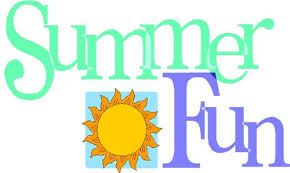 At Emmett KOAAugust 2nd-5thThursday:1:30-2:00 Arts & Crafts at the Pavilion3:00-4:00 Bingo at the Pavilion5:00-6:00 Mini Golf Tournament meet at store6:30-7:00 Basketball meet at the court7:00-7:30pm $Ashby’s Ice Cream at the PavilionFriday: 9:00am-8:30pm $Jumping Pillow 10:30am Barrel Train ride meet outside the store (VIP or Visitor wristband required)7:00-9:00 Rolling Video Games at the Pavilion (VIP or Visitor wristband required) 8:45 Movie under the stars/ $1 popcornSaturday: 9:00am-8:30pm $Jumping Pillow  10:00am Barrel Train ride meet outside the store (VIP or Visitor wristband required) 11:00-11:30 Arts & Crafts at the Pavilion make at Sailboat (VIP or Visitor wristband required)12:00-? Sailboat races at the beach wear your bathing suit12:30pm-1:00 Foam party at the beach 2:00-3:00 $Bingo at the PavilionSaturday Continued:3:00-3:30 Water Balloon Toss at the Playground4:00-? Water Wet Wagon Ride Meet Promptly at the Store in bathing suit (VIP or Visitor wristband required)7:00-10:00 DJ Dance Party at the Pavilion  Sunday: 9:00-10:30 $ Breakfast at the Pavilion Adults $7/ Children 10-under $4 Children 9:00am-8:30pm $Jumping Pillow2:30-3:00 Arts & Crafts at the Pavilion3:30-4:00 Gaga Ball at the Pit4:30-5:00 Basketball meet at the court6:00pm Barrel Train Ride meet outside the store (VIP or Visitor wristband required)7:00-7:30pm $Ashby’s Ice Cream at the Pavilion(AT THE PAVILION)Featuring Hunt’s Pizza & Wings &Ashby’s Ice CreamThursday 4pm-9pm (last pizza/wing 8:30pm)Friday 5pm-9pm (last pizza/wing 8:30pm)Saturday 1pm-9pm (last pizza/wing 8:30pm)Sunday 9am-10:30 Breakfast &7:00-7:30pm (Ice Cream only)